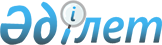 Қазақстан Республикасы Индустрия және жаңа технологиялар министрлігі Өнеркәсіп комитетінің "Инфекцияға қарсы препараттар орталығы" шаруашылық жүргізу құқығындағы республикалық мемлекеттік кәсіпорнын қайта ұйымдастыру туралыҚазақстан Республикасы Үкіметінің 2012 жылғы 31 мамырдағы № 706 Қаулысы.
      Қазақстан Республикасының Үкіметі ҚАУЛЫ ЕТЕДІ:
      1. Қазақстан Республикасы Индустрия және жаңа технологиялар министрлігі Өнеркәсіп комитетінің "Инфекцияға қарсы препараттар ғылыми орталығы" шаруашылық жүргізу құқығындағы республикалық мемлекеттік кәсіпорны жарғылық капиталына мемлекет жүз пайыз қатысатын "Инфекцияға қарсы препараттар ғылыми орталығы" акционерлік қоғамына (бұдан әрі – қоғам) қайта құру жолымен қайта ұйымдастырылсын.
      2. Қоғам қызметінің негізгі мәні денсаулық сақтау саласындағы ғылыми және өндірістік-шаруашылық қызметті жүзеге асыру болып белгіленсін.
      3. Қазақстан Республикасы Қаржы министрлігінің Мемлекеттік мүлік және жекешелендіру комитеті Қазақстан Республикасы Индустрия және жаңа технологиялар министрлігінің Өнеркәсіп комитетімен бірлесіп, заңнамада белгіленген тәртіппен:
      1) қоғам жарғысын бекітуді;
      2) Қазақстан Республикасының әділет органдарында қоғамның мемлекеттік тіркелуін;
      3) қоғам акцияларының мемлекеттік пакетіне иелік ету және пайдалану құқығын Қазақстан Республикасы Индустрия және жаңа технологиялар министрлігінің Өнеркәсіп комитетіне беруді;
      4) осы қаулыны іске асыру жөнінде өзге де шаралар қабылдауды қамтамасыз етсін.
      4. Қоса беріліп отырған Қазақстан Республикасы Үкіметінің кейбір шешімдеріне енгізілетін  өзгерістер мен толықтырулар бекітілсін.
      5. Осы қаулы қол қойылған күнінен бастап қолданысқа енгізіледі. Қазақстан Республикасы Үкіметінің кейбір шешімдеріне
енгізілетін өзгерістер мен толықтырулар
      1. Күші жойылды - ҚР Үкіметінің 05.08.2013  № 796 қаулысымен.
      2. "Акциялардың мемлекеттiк пакеттерiне мемлекеттiк меншiктiң түрлерi және ұйымдарға қатысудың мемлекеттiк үлестерi туралы" Қазақстан Республикасы Үкіметінің 1999 жылғы 12 сәуірдегі № 405  қаулысында (Қазақстан Республикасының ПҮАЖ-ы, 1999 ж., № 13, 124-құжат):
      көрсетілген қаулымен бекітілген акцияларының мемлекеттiк пакеттерi мен үлестерi республикалық меншiкке жатқызылған акционерлiк қоғамдар мен шаруашылық серiктестiктердің  тiзбесiнде:
      "Алматы қаласы" деген бөлім мынадай мазмұндағы реттік нөмірі 123-140-жолмен толықтырылсын:
      "123-140. "Инфекцияға қарсы препараттар ғылыми орталығы" АҚ".
      3. "Республикалық меншіктегі ұйымдар акцияларының мемлекеттік пакеттері мен мемлекеттік үлестеріне иелік ету және пайдалану жөніндегі құқықтарды беру туралы" Қазақстан Республикасы Үкіметінің 1999 жылғы 27 мамырдағы № 659  қаулысында:
      иелік ету және пайдалану құқығы салалық министрліктерге және өзге де мемлекеттік органдарға берілетін республикалық меншік ұйымдарындағы акциялардың мемлекеттік пакеттерінің және қатысудың мемлекеттік үлестерінің  тізбесінде:
      "Қазақстан Республикасы Индустрия және жаңа технологиялар министрлігінiң Өнеркәсіп комитетіне" деген бөлім мынадай мазмұндағы реттік нөмірі 291-4-жолмен толықтырылсын:
      "291-4. "Инфекцияға қарсы препараттар ғылыми орталығы" акционерлік қоғамы".
      4. Күші жойылды - ҚР Үкіметінің 19.09.2014  № 995 қаулысымен.
      5. Күші жойылды - ҚР Үкіметінің 28.08.2015  № 683 қаулысымен.
      6. Күші жойылды - ҚР Үкіметінің 03.06.2022 № 361 (алғашқы ресми жарияланған күнінен бастап қолданысқа енгізіледі) қаулысымен.


					© 2012. Қазақстан Республикасы Әділет министрлігінің «Қазақстан Республикасының Заңнама және құқықтық ақпарат институты» ШЖҚ РМК
				
Қазақстан Республикасының
Премьер-Министрі
К. МәсімовҚазақстан Республикасы
Үкіметінің
2012 жылғы 31 мамырдағы
№ 706 қаулысымен
бекітілген